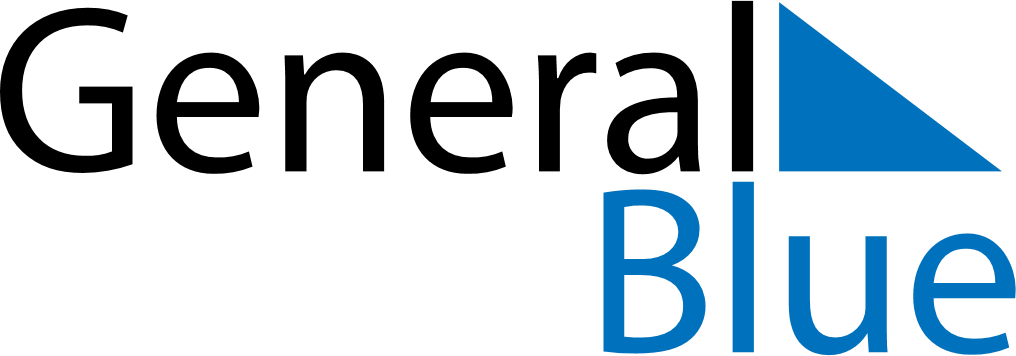 Quarter 2 of 2022BahamasQuarter 2 of 2022BahamasQuarter 2 of 2022BahamasQuarter 2 of 2022BahamasQuarter 2 of 2022BahamasApril 2022April 2022April 2022April 2022April 2022April 2022April 2022SUNMONTUEWEDTHUFRISAT123456789101112131415161718192021222324252627282930May 2022May 2022May 2022May 2022May 2022May 2022May 2022SUNMONTUEWEDTHUFRISAT12345678910111213141516171819202122232425262728293031June 2022June 2022June 2022June 2022June 2022June 2022June 2022SUNMONTUEWEDTHUFRISAT123456789101112131415161718192021222324252627282930Apr 15: Good FridayApr 17: Easter SundayApr 18: Easter MondayMay 8: Mother’s DayJun 3: Randol Fawkes Labour DayJun 5: PentecostJun 6: Whit Monday